ใบสมัครเข้าร่วมโครงการทำเกษตรอินทรีย์ และเกษตรทฤษฎีใหม่ขององค์การบริหารส่วนตำบลท้ายดง อำเภอวังโป่ง จังหวัดเพชรบูรณ์ประจำปี 2562-----------------------------------------------------1.  ชื่อตัว................................................................ชื่อสกุล..............................................................อายุ................ปี	 เลขบัตรประจำตัวประชาชน           -      -                    -       - 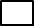 2.  ที่อยู่ บ้านเลขที่.....................................หมู่ที่.....................ชื่อหมู่บ้าน.................................................................. 	 ตำบล....................................................อำเภอ...............................................จังหวัด...........................................     รหัสไปรษณีย์...................................เบอร์โทรศัพท์ที่ติดต่อได้..............................................................................     Line ID : …………………………………………………………  E-mail : …………………….…………………………………………3.  สถานภาพ  (    )  โสด    (    ) สมรส    (    ) หม้าย   (    ) แยกกันอยู่   (    ) อื่น ๆ......................................         ชื่อ-สกุล คู่สมรส...........................................................................เบอร์โทรศัพท์..................................................4. ที่ดินมีเอกสารสิทธิ์ ประเภท........................................เลขที่.................................ระวาง......................................      เนื้อที่ดินตามเอกสารสิทธิ์.....................................ไร่......................................งาน.................................ตารางวา	 เจ้าของเอกสารสิทธิ์ ชื่อ-สกุล...............................................................................................................................	 เลขบัตรประจำตัวประชาชน           -      -                    -       - 5. ที่ตั้งที่ดิน หมู่ที่............................ชื่อหมู่บ้าน................................................ตรอก/ซอย........................................    ตำบล/แขวง...................................................อำเภอ/เขต....................................จังหวัด......................................    ค่าพิกัดภูมิศาสตร์ที่ตั้งแปลง   ค่า  X : ……………………………..……………… ค่า Y: ………………………………………….    ที่ดินตั้งอยู่  (    ) ในเขต อบต.ท้ายดง     (     )  นอกเขต อบต.ท้ายดง6. สถานภาพ  (     )  โสด    (     ) สมรส    (    ) หม้าย    (    ) แยกกันอยู่   (    ) อื่น ๆ....................................       ชื่อ-สกุล คู่สมรส..............................................................................เบอร์โทรศัพท์..................................................7.  แหล่งน้ำเพื่อการเกษตร (ถ้าไม่มีแหล่งน้ำ ข้ามไปข้อ 6)     5.1  (    ) มีแหล่งน้ำ  (    ) ไม่มีแหล่งน้ำ   (     ) อื่น ๆ..........................................................................      5.2  แหล่งน้ำของตนเอง  (    ) บ่อน้ำตื้น   (     ) บ่อน้ำบาดาล   (     ) สระน้ำ     5.3  แหล่งน้ำสาธารณะ (     )  หนอง/สระ  (     )  คลองชลประทาน  (     )  แม่น้ำ/คลองธรรมชาติ  8.  ปัจจุบันทำเกษตรกรรมแบบ       (    ) เกษตรอินทรีย์        (    ) เกษตรธรรมชาติ      (    ) เกษตรทฤษฎีใหม่    (    )  เกษตรเคมี     (    ) วนเกษตร              (    ) เกษตรผสมผสาน     (    ) อื่น ๆ............................................................./9.มีความ....-2-9.  มีความประสงค์จะเข้าร่วมโครงการทำเกษตรกรรม ในรูปแบบ     (    ) เกษตรอินทรีย์         (    ) เกษตรธรรมชาติ       (    ) เกษตรทฤษฎีใหม่          (    ) วนเกษตร               (    ) เกษตรผสมผสาน      (    ) อื่น ๆ (โคก  หนอง  นา)10.  จำนวนพื้นที่ทำการเกษตร ที่มีความประสงค์จะทำการเกษตร ตามข้อ 9       (    ) ทำเต็มพื้น……………….……ไร่..................งาน    (    ) ทำบางส่วน..........................ไร่..................งาน11. เครื่องจักรกลการเกษตร ท่านมีเครื่องจักรกลเกษตรประเภทใดบ้าง ที่ยังสามารถใช้งานได้                                        (ถ้ามี ใส่จำนวนในช่องว่าง)	11.1 เครื่องต้นกำลัง	  	1) เครื่องปั่นไฟ (Generator)	…………เครื่อง	 2) รถไถเดินตาม	 ..........คัน		3) รถไถสี่ล้อ เครื่องยนต์สูบเดียว	............คัน	 4) รถแทรกเตอร์ขนาด 24-50 แรงม้า .........คัน		5) รถแทรกเตอร์ขนาด 51-80 แรงม้า  	............คัน	 6) รถแทรกเตอร์ขนาด 81-100 แรงม้า........คัน		7) เครื่องยนต์เกษตรดีเซล(สูบเดียว) 9-14 แรงม้า............คัน	 8) เครื่องยนต์เกษตรเบนซิน	     ...........เครื่อง		9) เซลล์แสงอาทิตย์ (โซล่าเซลล์)	............ชุด		11.2 เครื่องมือเตรียมดิน  	  	1) ผาลไถ 3-4 จาน	…………เครื่อง	 2) ผาลพรวน 5-7 จาน	...........เครื่อง		3) ไถระเบิดดินดาน (ริปเปอร์)	............เครื่อง	 4) ไถหัวหมู	...........เครื่อง		5) พรวน 2 แถว  	............เครื่อง	 6) รถตีดิน (แบบตีนตะขาบ)	     ...............คัน		7) จอบหมุน (โรตารี่) ติดท้ายรถแทรกเตอร์  ............เครื่อง	  		11.3 เครื่องปลูก/เครื่องมือหยอด  	  	1) เครื่องเพาะกล้า	…………ชุด	 2) รถดำนาแบบเดินตาม	...........เครื่อง		3) รถดำนาแบบนั่งขับ	............เครื่อง	 4) เครื่องหยอดข้าว	...........เครื่อง		5) เครื่องพ่น/หว่านแบบสะพายหลัง  	............เครื่อง	 6) เครื่องปลูกมันสำปะหลัง	    ............เครื่อง		7) เครื่องปลูกอ้อย  	............เครื่อง	 8) เครื่องปลูกข้าวโพด	    	    ............เครื่อง		11.4 เครื่องสูบน้ำ  	  	1) ท่อสูบน้ำ (ท่อพญานาค)	…………เครื่อง	 2) เครื่องสูบน้ำใช้เครื่องยนต์	...........เครื่อง		3) เครื่องสูบน้ำใช้ไฟฟ้า	............เครื่อง	 4) เครื่องสูบน้ำ บ่อบาดาล/บ่อตอก...........เครื่อง		11.5 รถบรรทุกการเกษตร  	  	1) รถอีแต๋น	…………………คัน	2) สาลี่ (กระบะบรรทุกพ่วงรถไถเดินตาม.............คัน       	11.6 เครื่องมือหลังการเก็บเกี่ยว  	  	1) เครื่องนวดข้าว	…………………เครื่อง  	2) เครื่องสีข้าว (ขนาดเล็ก)  .....................เครื่อง		3) เครื่องอัดฟาง	.....................เครื่อง		11.7 ระบบให้น้ำทางท่อ  	  	1) สปริงเกลอร์	ทำเต็มพื้น…………………ไร่	ทำบางส่วน..................ไร่	       2) มินิสปริงเกลอร์	ทำเต็มพื้น…………………ไร่     ทำบางส่วน..................ไร่		3) น้ำหยด	ทำเต็มพื้น…………………ไร่     ทำบางส่วน..................ไร่/12.พืชที่เพาะปลูก....-3-12. พืชที่เพาะปลูก/ปศุสัตว์/ประมง (เลือกได้มากกว่า 1 ข้อ)     1) ข้าวไรซ์เบอร์รี่		2) ข้าวเหนียว	 3) ข้าวเจ้า		4) กล้วย     5) กระเจี๊ยบเขียว		6) มันสำปะหลัง	 7) ข้าวโพด		8) อ้อย     9) มะเขือเทศ		10) กาแฟ		 11) มะม่วง		12) มะขาม     13) ไม้ผล		14) ไผ่		 15) เลี้ยงปลา	16) ผักอินทรีย์     17) เมล่อน		18) เลี้ยงไก่ เป็ด ห่าน	 19) เลี้ยงกบ		20) อื่น ๆ……………….13. ข้อมูลที่สะท้อนถึงวิถีเกษตรกรรม โปรดอ่านอย่างละเอียดและตอบตามความเป็นจริง      13.1  เหตุผลในการทำเกษตรอินทรีย์              ..........................................................................................................................................................................................................................................................................................................................................................................................................................................................................................................................................................................................................................................................................................................................      13.2 ศักยภาพในการเป็นแหล่งเรียนรู้ด้านเกษตรอินทรีย์              (    ) มี        		(    ) ไม่มี      		(    ) คาดว่าน่าจะมีในอนาคต           13.3 สำหรับท่านที่มีศักยภาพในการเป็นแหล่งเรียนรู้ด้านเกษตรอินทรีย์ จะเป็นแหล่งเรียนรู้ด้านใด               (เลือกได้มากกว่า 1 ข้อ)              (    ) การจัดการน้ำ       	(    ) การจัดการดิน      		(    ) ปุ๋ยอินทรีย์	               (    ) ตลาด/การจัดจำหน่าย    	(    ) บรรจุภัณฑ์       	    (    ) ทั้งหมด ครบวงจร (น้ำ ดิน ปุ๋ยอินทรีย์ สารกำจัดศัตรูพืช อินทรีย์ การผลิต)14. ปัญหาที่เกิดขึ้น (เลือกได้มากกว่า 1 ข้อ)        (    ) โรคพืชและแมลง       	       (    ) ขาดแหล่งน้ำเพื่อการเกษตร	 (    ) ปัญหาดินเปรี้ยว         (    ) ขาดความรู้ในการทำเกษตรอินทรีย์   (    ) ปัญหาที่ดินทำกิน                  (    ) ปัญหาดินเค็ม              (    ) ขาดปัจจัยในการผลิต (เงินทุน, เครื่องจักร)     (   ) ขาดการเข้าถึงเมล็ดพันธุ์ที่ดี  (    ) อื่น ๆ15. ความต้องการ (เลือกได้มากกว่า 1 ข้อ)      (    ) แหล่งน้ำเพื่อการเกษตรในรูปแบบโคก หนอง นา โมเดล           (    ) แหล่งน้ำเพื่อการเกษตร ฝ่าย/อ่างเก็บน้ำ	          (    ) การจัดการพื้นที่ด้วยชุมชนในเรื่องปัญหาที่ดินทำกิน แบ่งอัตราส่วนป่าใหญ่ ป่าเศรษฐกิจ ป่าชุมชน       (    ) คนอยู่ร่วมกับป่าได้โดยจัดการในรูปป่าชุมชน      (    ) ความรู้ในการต่อยอด แปรรูปผลผลิตไปสู่เกษตรอุตสาหกรรม      (    ) ความรู้ในเรื่องเกษตรอินทรีย์ เช่น วิธีการทำปุ๋ยอินทรีย์ ขั้นตอนการปลูก            (    ) ตลาดและการจัดจำหน่าย	      (    ) ศูนย์เรียนรู้เกษตรอินทรีย์ของชุมชน โดยชุมชนเอง      (    ) ศูนย์เรียนรู้ โคก หนอง นา ของชุมชนโดยชุมชนเอง      (    ) พัฒนาบรรจุภัณฑ์      (    ) มาตรฐานเกษตรอินทรีย์/การรับรองแปลงอินทรีย์            (    ) ต้องการเข้าถึงเมล็ดพันธุ์ที่ดี มีคุณภาพ	      (    ) ต้องการเข้าถึงแหล่งเงินทุน/กองทุน/การออม/สหกรณ์      (    ) อื่น ๆ............................................................................................................./16.เริ่มปรับ....-4-16. เริ่มปรับเปลี่ยนการเกษตรเชิงเดี่ยว/เกษตรดั้งเดิม มาเป็นเกษตรกรรมยั่งยืน (เกษตรอินทรีย์)      ตั้งแต่ปี พ.ศ..............................................................................................................................17. ท่านเคยได้รับรางวัล/การเข้าร่วมจัดแสดงงานต่าง ๆ /สังกัดกลุ่มหรือเป็นสมาชิกกลุ่มใด/      การรับรองเกษตรอินทรีย์/ผ่านมาตรฐานอื่น ๆ ได้แก่อะไรบ้าง เป็นต้น (ถ้ามี)          ………………………………………………………………………………………………………………………………………………………..     ………………………………………………………………………………………………………………………………………………………..     ………………………………………………………………………………………………………………………………………………………….     ………………………………………………………………………………………………………………………………………………………..     ………………………………………………………………………………………………………………………………………………………..     ………………………………………………………………………………………………………………………………………………………….     ………………………………………………………………………………………………………………………………………………………….		ขอรับรองว่าข้อความข้างต้นเป็นความจริงทุกประการ				ลงชื่อ................................................................ผู้สมัครเข้าร่วมโครงการ       (............................................................)				วันที่.........เดือน..................................พ.ศ..........หมายเหตุ เอกสารประกอบการสมัครรูปถ่ายหน้าตรง  จำนวน  1 รูปสำเนาบัตรประจำตัวประชาชนเจ้าของที่ดิน  จำนวน  1 ฉบับสำเนาเอกสารสิทธิ์ จำนวน 1 ฉบับส่งใบสมัครที่ฝ่ายส่งเสริมการเกษตร สำนักปลัด อบต.ชั้น 2 ภายในวันที่ 1 มีนาคม 2562